P4 IDL Homework for French TopicThese tasks are for Thursday night’s homework. Choose four tasks you would like to do. Hand one in every 2 weeks. The first one is due on the 6.5.16.Can you find a French recipe? Write it out or type it up with pictures and instructions for a class recipe book. 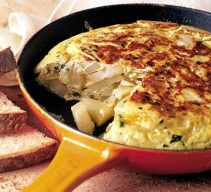 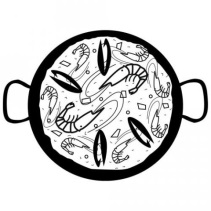 When you are at the supermarket look for food from France. Cheese, ham, olives, oil. Write down names of them and where in France they are from. 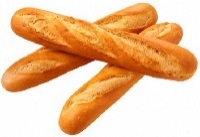 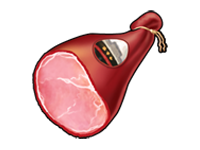 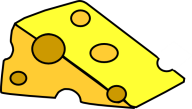 Can you find out some French words?For example numbers, colours, days of the week, food, hello, goodbye, please, thank you.Choose one and create a colourful poster to teach other children.Pretend you are 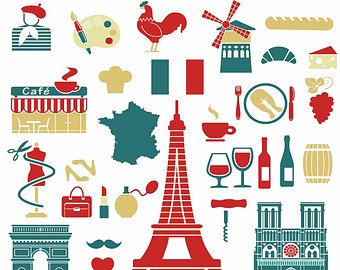 on holiday in France. Create and write a postcard to your friend or family of what you have done and things youhave seen.Do you know anybody who has been to France? Interview them about their time there and find out some information and report back to the class.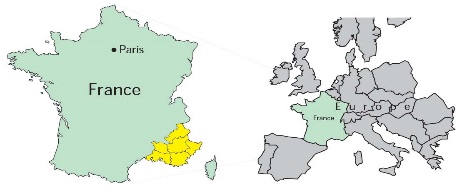 Claude Monet is a famous French artist. Research his artwork and create your own piece.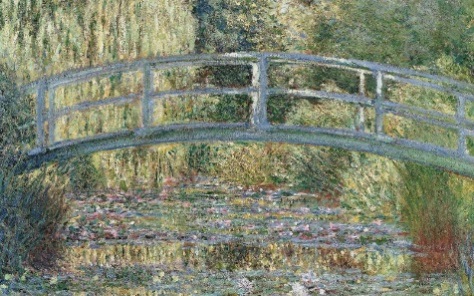 